Прикреплённые файлыПРОЕКТ_ДКП_СуСибВо_2017.docxДоговор о задатке.docОбъявление о проведении торговТекст:
Организатор торгов - конкурсный управляющий Зайцев Юрий Иванович, ИНН 503700080385, СНИЛС 014-738-006 30, член САУ «СРО «Дело» (ИНН 5010029544), почтовый адрес: 142280, Московская обл., г. Протвино, ул. Победы, д.2, оф.211, fmsk_torg@mail.ru, тел. 8 (916) 690-72-20, объявляет о проведении с 03.11.2017г. по 15.12.2017г. торгов в форме публичного предложения с открытой формой подачи предложений о цене по продаже имущества Открытого акционерного общества «Строительное управление Сибирского военного округа» (дело № А78-6417/2010, ОГРН 1097536004257, ИНН 7536102568, адрес: 672027, Забайкальский край, г. Чита, ул. Смоленская, 41), на электронной площадке «ЭТП СЭлТ – БАНКРОТСТВО» (оператором которой является ООО «Системы ЭЛектронных Торгов», 107143, г. Москва, ул. Вербная, д. 6, стр. 1, ОГРН 1097746806893, ИНН 7710761281, далее - ЭТП), расположенной в сети Интернет по адресу: http:// bankruptcy. selt-online.ru/. Предметом торгов в форме публичного предложения с открытой формой подачи предложений о цене являются: 
Лот№1 – имущественный комплекс производственной базы, расположенной по адресу: Россия, Забайкальский край, г. Чита, ул. Трактовая, 22 в составе: Земельный участок, кад.№ 75:32:010333:0009, для нужд Министерства обороны РФ, общей площадью 47096,00 кв.м.; Хранилище № 15, складское; Фундамент: бетонные блоки, Стены: кирпичные, колонны, сетка "рабица", Крыша рулонная; лит. У; этаж-ть 1, кад.№ 75:32:010333:311, гп 1989, общей площадью 2820,20 кв.м.; Хранилище № 10, складское; Фундамент бетонный, Стены: кирпич, бетон, Крыша:фанера, профлист; лит. Б; этаж-ть 1, кад.№ 75:32:010333:328, гп 1978, общей площадью 344,00 кв.м.; Склад № 17, складское; Фундамент бетонные блоки, Стены: бетонные блоки, металлические листы, фанера по каркасу, Крыша: профлист; лит. К; этаж-ть 1, кад.№75:32:010333:335, гп 1994, общей площадью 668,40 кв.м.; Склад №14, складское. Фундамент: бетонный, Стены: кирпичные, Крыша: рулонная, профлист (внутр. пом.); лит. М; этаж-ть 1, кад.№75:32:010333:314, гп 1969, общей площадью 426,30 кв.м.; Склад №11, складское; Фундамент: бетонный, Стены: по металлическому каркасу профлист, фанера, Крыша: фанера, профлист; лит. Л; этаж-ть 1, кад.№75:32:010333:336, гп 1970, общей площадью 736,10 кв.м.; Склад № 8, складское; Фундамент: бетонные блоки, Стены: профлист по каркасу, Крыша: профлист; лит. Р; этаж-ть 1, кад.№75:32:010333:322, гп 1975, общей площадью 566,50 кв.м.; Склад № 7, складское; Фундамент: бетонный, Стены: кирпичные, Крыша: рулонная; лит. П; этаж-ть 1, кад.№75:32:010333:333, гп 1974, общей площадью 63,90 кв.м.; Склад № 3, складское; Фундамент бетонный, стены кирпичные, крыша рулонная; лит. Н; этаж-ть 1, кад.№75:32:010333:310, гп 1970, общей площадью 51,00 кв.м.; Склад № 5, навес для металла, складское; Фундамент бетонный, стены кирпичные, каркас из ж/б колонн, шифер, крыша рулонная; лит. В,В1; этаж-ть 1, кад.№75:32:010333:324, гп 1971/1974, общей площадью 1453,90 кв.м.; Будка к бурскважине, вспомогательное; Фундамент: цоколь кирпичный, стены кирпичные, крыша рулонная; лит. С; этаж-ть 1, кад.№75:32:010333:334, гп 1975, общей площадью 9,10 кв.м.; Бойлерная, вспомогательное. Фундамент бетонный, стены: кирпичные, ж/б панели, крыша: рулонная, профлист; лит, И,И1; этаж-ть 1, кад.№ 75:32:010333:330, гп 1971, общей площадью 64,80 кв.м.; Проходная-контора. Фундамент бетонный, стены кирпичные, крыша: шифер, рулонная; лит. А; этаж-ть 1,2, кад.№75:32:010333:327, гп 1966, общей площадью 303,40 кв.м.; Подъездная железнодорожная ветка, транспортное. Шпалы из дерева; Протяженность 62,84 м. от Трактовой ул., 1 – до Трактовой ул., 18, лит. Г1, кад.№75:32:010101:4158, гп 1977, 62,84 п.м.; Площадка открытого хранения, складское. Фундамент бетон, лит. Г12, этаж-ть 1, кад.№75:32:010333:326, гп 1977, общей площадью 609,50 кв.м.; Электросети, коммуникационное; лит. Г19, Г20, кад.№75:32:010333:320, гп 1971, 910 п.м.; Теплосети, коммуникационное. Трубопроводы: сталь; лит. Г18, кад.№75:32:010333:313, гп 1979, 169 п.м.; Рампа, вспомогательное. Стены бетон; лит. Г13, кад.№75:32:010333:316, гп 1972, общей площадью 461,40 кв.м.; Дорога асфальтированная. Материал асфальтобетон; лит. Г16, кад.№75:32:010333:332, гп 1970, площадь покрытия 14750,00кв.м.; Эстакада, вспомогательное, Стены кирпич; лит. Г14, кад.№75:32:010333:312, гп 1977, 171,5 п.м.; Подъездная железнодорожная ветка. Шпалы дерево; лит. Г17, кад.№75:32:010333:319, гп 1972, 349,7 п.м.; Забор железобетонный. Стены: ж/б панели; лит. Г1, кад.№75:32:010333:331, гп 1966, 418,6 п.м.; Склад горюче-смазочных материалов, стр. 4. лит.Д, этаж-ть 1, кад.№75:32:010333:329, гп н/о, общей площадью 46,10 кв.м.; Склад №18. Фундамент бетонный, стены ж/б панели, крыша рулонная, этаж-ть 1, лит. Т, кад.№ 75:32:010333:323, гп н/о, общей площадью 18,30 кв.м.; Пожарное депо. Фундамент бетонный, стены кирпичные, крыша рулонная этаж-ть 2, лит.Е, кад.№75:32:010333:315, гп н/о, общей площадью 218,10 кв.м.; Склад №19. Фундамент бетонный, стены кирпичные, крыша рулонная, этаж-ть 1, лит. Ж, кад.№ 75:32:010333:325, гп н/о, общей площадью 20,60 кв.м.; Площадка открытого хранения, складское. Покрытие асфальтобетон, лит. Г15, кад.№75:32:010333:321, гп н/о, общей площадью 1972,0 кв.м.; Эстакада, соор. 1, лит. Г11, кад.№75:32:010333:318, гп н/о, общей площадью 96,10 кв.м.; Подстанция КТПН-250, гп 1984. 
Лот№2 - имущественный комплекс производственной базы, расположенной по адресу: Россия, Забайкальский край, г. Чита, ул. Верхоленская, 24 в составе: Земельный участок, для промышленного производства, кад.№75:32:020105:0008, общей площадью 5,6095 га.; Контрольно-технический пункт с диспетчерской; вспомогательное. Фундамент: бутовый, сборный ж/б. Стены кирпичные. Крыша шиферная; лит. А; этаж-ть 2, кад.№75:32:020105:415, гп 1958/1973, общей площадью 360,4 кв.м.; Склад, складское; Фундамент железобетонный. Стены кирпичные. Крыша шиферная; лит К; этаж-ть 2, кад.№75:32:020105:405, гп 1970, общей площадью 162,1 кв.м.; Склад, складское; Фундамент бетонный. Стены кирпичные, крыша шиферная; лит.Т, этаж-ть,2, кад.№75:32:020105:400, гп 1953, общей площадью 166,4 кв.м.; Склад, складское; Фундамент сборный ж/б, стены кирпичные, крыша: рубероид, шифер; лит. Ф,Ф1; этаж-ть 1, кад.№ 75:32:020105:410, гп 1980, общей площадью 195,1 кв.м.; Мастерские ПТО, производственное; Фундамент сборный ж/б, стены кирпичные, крыша: рубероид, шифер; лит. Р,Р1; этаж-ть 1, кад.№75:32:020105:407, гп 1965, общей площадью 1074,9 кв.м.; Контрольно-технический пункт, административное; Фундамент сборный ж/б, стены панельные, крыша рубероид, лит. Н, этаж-ть 2, кад.№75:32:020105:401, гп 1993, общей площадью 190,7 кв.м.; Инструментальный цех, производственное; Фундамент: бутовый, сборный ж/б, стены кирпичные, крыша: рубероид, шифер; лит. И,И1,И2,ИЗ; этаж-ть 1,2, кад.№75:32:020105:414, гп 1952, общей площадью 1678,8 кв.м.; Административное здание; Фундамент сборный ж/б, стены кирпичные, крыша: рубероид, шифер; лит. Д,Д1; этаж-ть 2, кад.№75:32:020105:416, гп 1968/1980, общей площадью 447,2 кв.м.; Автомастерские, производственное; Фундамент сборный ж/б, стены кирпичные, крыша рубероид; лит Ж,Ж1; этаж-ть 2, кад.№ 75:32:020105:411, гп 1970, общей площадью 2169,8 кв.м.; Гараж, гаражное. Фундамент: сборный ж/б, стены: кирпичные, панельные, крыша рубероид; лит. Е; этаж-ть 1, кад.№75:32:020105:417, гп 1977, общей площадью 1433,2 кв.м.; Гараж, гаражное; Фундамент сборный ж/б, стены: кирпичные, ж/б, крыша рубероид; лит. Л,Л1; этаж-ть 1, кад.№75:32:020105:403, гп 1993, общей площадью 1120,1 кв.м.; Штаб, административное; Фундамент: бутовый, сборный ж/б, стены кирпичные, крыша: рубероид, шиферная; лит. Б,Б1; этаж-ть 2, кад.№75:32:020105:409, гп 1957, общей площадью 251,2 кв.м.; Автостоянка. Покрытие асфальтобетон, лит. Г11, кад.№75:32:020105:404, гп 1980, площадь покрытия 3529,4 кв.м.; Автозаправочная станция. Фундамент железобетонный, стены: кирпичные, шлакобетонные, крыша профнастил; лит. М, Г13-Г19, этаж-ть 1, кад.№75:32:020105:614, гп 1980, общей площадью 56,7 кв.м.; Замощение. Линейный объект, благоустроительное; лит. Г20, кад.№75:32:020105:612, гп 1980, площадь покрытия 14643,3 кв.м.; Ограждение. Линейный объект, вспомогательное, лит.Г8, кад.№75:32:020105:613, гп 1980/1993, 895,06 п.м.; Кабельная линия 0,4 кВ, кад.№75:32:020105:57, гп н/о, 980,00 п.м.; Кузнечный цех. Фундамент: бутовый, стены кирпичные., крыша шиферная; лит. С; этаж-ть 2, кад.№75:32:020105:402, гп н/о, общей площадью 520,10 кв.м.; Столярный цех. Фундамент сборный ж/б, стены кирпичные, крыша шиферная; лит. В,В1; этаж-ть 1, кад.№75:32:020105:413, гп н/о, общей площадью 312,00 кв.м.; Склад, стр. 12. Фундамент сборный ж/б, стены кирпичные, крыша рубероид; лит.П; этаж-ть 1 кад.№75:32:020105:399, гп н/о, общей площадью 124,00 кв.м.; Склад, стр. 17. Фундамент сборный ж/б, стены кирпичные, крыша рубероид; этаж-ть 1, лит. Х, кад.№ 75:32:020105:408, гп н/о, общей площадью 27,20 кв.м.; Тепловые сети, соор. 22, лит.Г22, кад.№ 75:32:020105:54, гп н/о, 539,00 п.м.; Водопроводные сети, сооруж. 21. Лит. Г21, кад.№75:32:020105:53, гп н/о, 339,00 п.м.; Канализационные сети, сооруж. 23. Лит. Г23. Кад.№75:32:020105:55, гп н/о, 3,00 п.м.; Электроподстанция КТПН-250, гп 1991; Трансформатор ТМОБ 63, гп 2008.
Первоначальная цена лота №1 – 28 321 200,00 (Двадцать восемь миллионов триста двадцать одна тысяча двести рублей). Первоначальная цена лота №2 – 33 173 100,00 (Тридцать три миллиона сто семьдесят три тысячи сто рублей). НДС не облагается.
Прием заявок на участие в электронных торгах осуществляется с 09-00ч. по 15-00ч. каждого дня действующего периода снижения цены с 03.11.2017г. по 15.12.2017 г. включительно, московского времени, в рабочие дни. Подробно с характеристиками лотов, условиями договора о задатке и договора купли-продажи, можно ознакомиться у Организатора торгов по рабочим дням с 11.00 до 16.00 ч. по предварительной записи по телефону; на сайте Единого федерального реестра сведений о банкротстве: http://fedresurs.ru, а так же на сайте ЭТП.
Срок действия публичного предложения – 30 (Тридцать) рабочих дней, в течение которого начальная цена снижается каждые 5 (пять) рабочих дней следующим образом:
с 09-00 03.11.2017г. по 15-00 10.11.2017г. - первоначальная цена лотов; с 09-00 13.11.2017 по 15-00 17.11.2017г. - на 10% от первоначальной цены лотов; с 09-00 20.11.2017 по 15-00 24.11.2017г. - на 20% от первоначальной цены лотов; с 09-00 27.11.2017 по 15-00 01.12.2017г. - на 30% от первоначальной цены лотов; с 09-00 04.12.2017 по 15-00 08.12.2017г. - на 40% от первоначальной цены лотов; с 09-00 11.12.2017 по 15-00 15.12.2017г. - на 50% от первоначальной цены лотов. Указанная цена является окончательной и снижению не подлежит. 
Для участия в торгах Претендент перечисляет задаток, в установленные в настоящем сообщении порядке и сроки и предоставляет Оператору электронной площадки заявку на участие в торгах. Заявка на участие в торгах должна соответствовать требованиям, установленным Законом о банкротстве, и настоящему сообщению о проведении торгов.
К участию в торгах допускаются юридические и физические лица, которые могут быть признаны покупателями по законодательству РФ, своевременно подавшие заявку и другие необходимые документы, соответствующие требованиям законодательства и указанным в сообщении о торгах, и внесшие задаток. К заявке на участие в торгах должны прилагаться следующие документы в форме электронных документов, подписанных электронной подписью заявителя: Юридические лица: выписка из ЕГРЮЛ, полученная не более чем за 30 дней до даты подачи заявки, или нотариально заверенная копия такой выписки; копия свидетельства о государственной регистрации юридического лица (в случае регистрации юридического лица до 01.07.2002 года - дополнительно копия свидетельства о внесении записи в ЕГРЮЛ о данном юридическом лице), заверенная нотариально или органом, осуществляющим государственную регистрацию юридических лиц; копия устава, заверенная нотариально или органом, осуществляющим государственную регистрацию юридических лиц; копия протокола (решения) о назначении исполнительного органа, заверенная нотариально; копия платежного документа подтверждающего внесение задатка; копия документа, подтверждающего полномочия лица, действующего от имени данной организации без доверенности, заверенная нотариально или органом, осуществляющим государственную регистрацию юридических лиц; в случае подачи заявки через представителя дополнительно представляются: копия паспорта представителя и доверенность на право подписания и (или) подачу заявки на участие в торгах; Индивидуальные предприниматели: выписка из ЕГРИП, полученная не более чем за 30 дней до даты подачи заявки, или нотариально заверенная копия такой выписки; копия свидетельства о государственной регистрации лица в качестве индивидуального предпринимателя, заверенная нотариально или органом, осуществляющим государственную регистрацию индивидуальных предпринимателей; копия платежного документа подтверждающего внесение задатка; в случае подачи заявки через представителя дополнительно представляются: копия паспорта представителя и доверенность на право подписания и (или) подачу заявки на участие в торгах; Физические лица: копия паспорта или иного, заменяющего паспорт документа, удостоверяющего личность (оригинал предъявляется при подаче заявки); нотариально заверенное согласие супруга/супруги; копию платежного документа подтверждающего внесение задатка; в случае подачи заявки через представителя дополнительно представляются: копия паспорта или иного, заменяющего паспорт документа, удостоверяющего личность представителя и нотариально удостоверенная доверенность.
Задаток в размере 10% от начальной цены лота данного этапа торгов оплачивается до окончания периода снижения цены на расчетный счет ОАО «СУ Сиб ВО», ИНН 7536102568, КПП 753601001, №40702810900000193570 в ВТБ (ПАО), БИК 044525716, к/с 30101810100000000716. в назначении платежа указывается: «Задаток для участия в торгах №… по реализации имущества ОАО «СУ Сиб ВО» по лоту №..., НДС не облагается». Зарегистрированная заявка на участие в торгах в форме публичного предложения является поступившим продавцу предложением (офертой) претендента, выражающим его намерение заключить с продавцом договор купли-продажи имущества по предложенной претендентом цене приобретения. Заявитель вправе изменить или отозвать заявку на участие в открытых торгах не позднее окончания срока подачи заявок на участие в открытых торгах, направив об этом уведомление Оператору электронной площадки. Изменение заявки допускается только путем подачи Заявителем новой заявки в сроки, установленные в сообщении о торгах, при этом первоначальная заявка должна быть отозвана. В случае, если в новой заявке не содержится сведений об отзыве первоначальной заявки, ни одна из заявок не рассматривается. Право приобретения имущества принадлежит участнику торгов по продаже имущества должника посредством публичного предложения, который представил в установленный срок заявку на участие в торгах, содержащую предложение о цене имущества, которая не ниже начальной цены продажи имущества должника, установленной для определенного периода проведения торгов, при отсутствии предложений других участников торгов по продаже имущества должника на торгах посредством публичного предложения. В случае, если несколько участников торгов по продаже имущества должника посредством публичного предложения представили в установленный срок заявки, содержащие различные предложения о цене имущества должника, но не ниже начальной цены продажи имущества должника, установленной для определенного периода проведения торгов, право приобретения имущества должника принадлежит участнику торгов, предложившему максимальную цену за это имущество. В случае, если несколько участников торгов по продаже имущества должника посредством публичного предложения представили в установленный срок заявки, содержащие равные предложения о цене имущества должника, но не ниже начальной цены продажи имущества должника, установленной для определенного периода проведения торгов, право приобретения имущества должника принадлежит участнику торгов, который первым представил в установленный срок заявку на участие в торгах по продаже имущества должника посредством публичного предложения. С даты определения победителя торгов прием заявок прекращается. 
Оформление Договора купли-продажи производится Продавцом и Победителем торгов не позднее 10 рабочих дней со дня подписания прокола об итогах торгов. Оплата производится победителем торгов не позднее 30-ти дней со дня подписания договора купли-продажи, по следующим реквизитам: Получатель – ОАО «СУ Сиб ВО», ИНН 7536102568, КПП 753601001 р/с 40702810000000103570 в ВТБ 24 (ПАО), г. Москва, БИК 044525716, к/с 30101810100000000716.
Дополнительная информация:
Подробно с характеристиками лотов, условиями договора о задатке и договора купли-продажи, можно ознакомиться у Организатора торгов по рабочим дням с 11.00 до 16.00 ч. по предварительной записи по телефону; на сайте Единого федерального реестра сведений о банкротстве: http://fedresurs.ru, а так же на сайте ЭТП.Включение сведений, подлежащих опубликованию в соответствии с Федеральным законом от 26 октября 2002 г. № 127-ФЗ «О несостоятельности (банкротстве)» в Единый федеральный реестр сведений о банкротстве, осуществляется с 1 апреля 2011 г. (пункт 2 статьи 4 Федерального закона от 28 декабря 2010 г. № 429-ФЗ)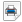 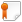 